Muy positivo desempeño de las acciones delm sector.TRAN cierra en $ 26,40 con suba de 6.02% en la semana.PAMP queda en $ 78,10 con suba de 20.52% respecto del cierre anterior y en N.Y. cierra en us$ 11.76 subiendo un 8.59%. EDN finaliza la semana en $ 26,40 subiendo el 20.82% en la semana y en N.Y. queda en us$ 3.19 arriba un 8.14%.CEPU finaliza en $ 35,95 con una ganancia de 4.96% en pesos y en N.Y. cierra en  us$ 2.23 subiendo 0.91%,Mantenemos posiciones compradas en PAMP y CEPU y se activan señales de compra en TRAN y EDN.EVOLUCION DE LOS ACTIVOS EN LA SEMANA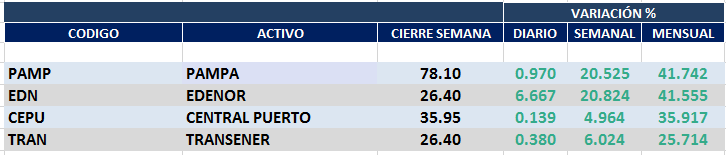 PAMPA (Cierre al 16/10/2020 $ 78,10)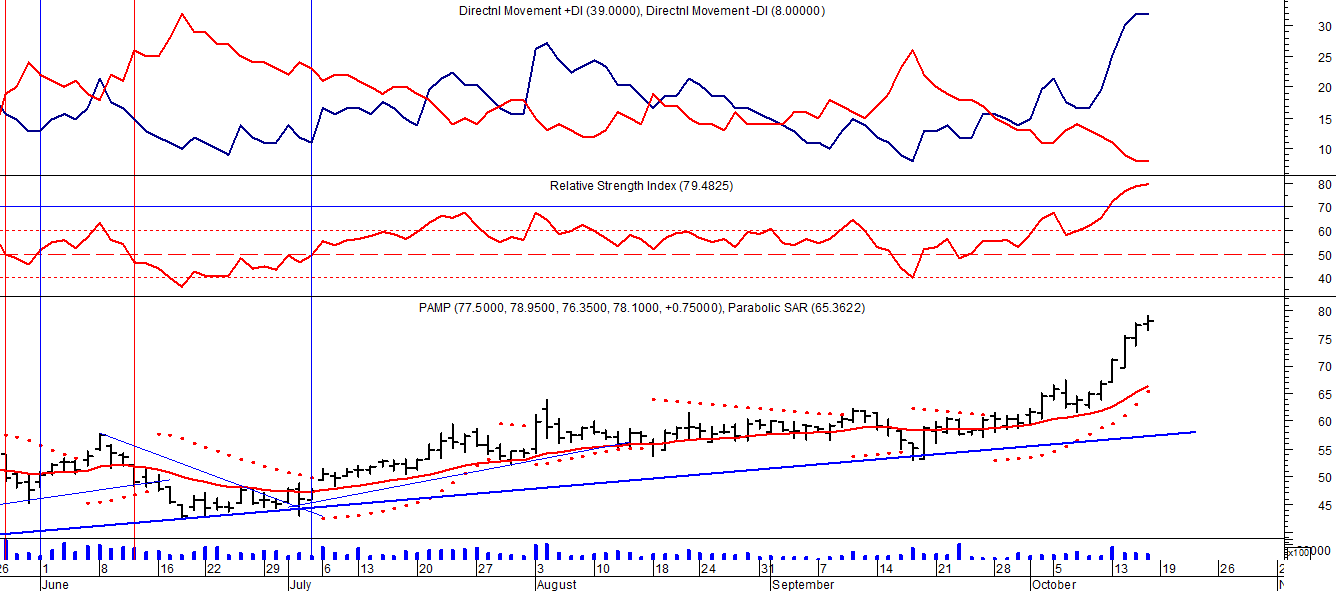 EDENOR (Cierre al 16/10/2020 $ 26,40)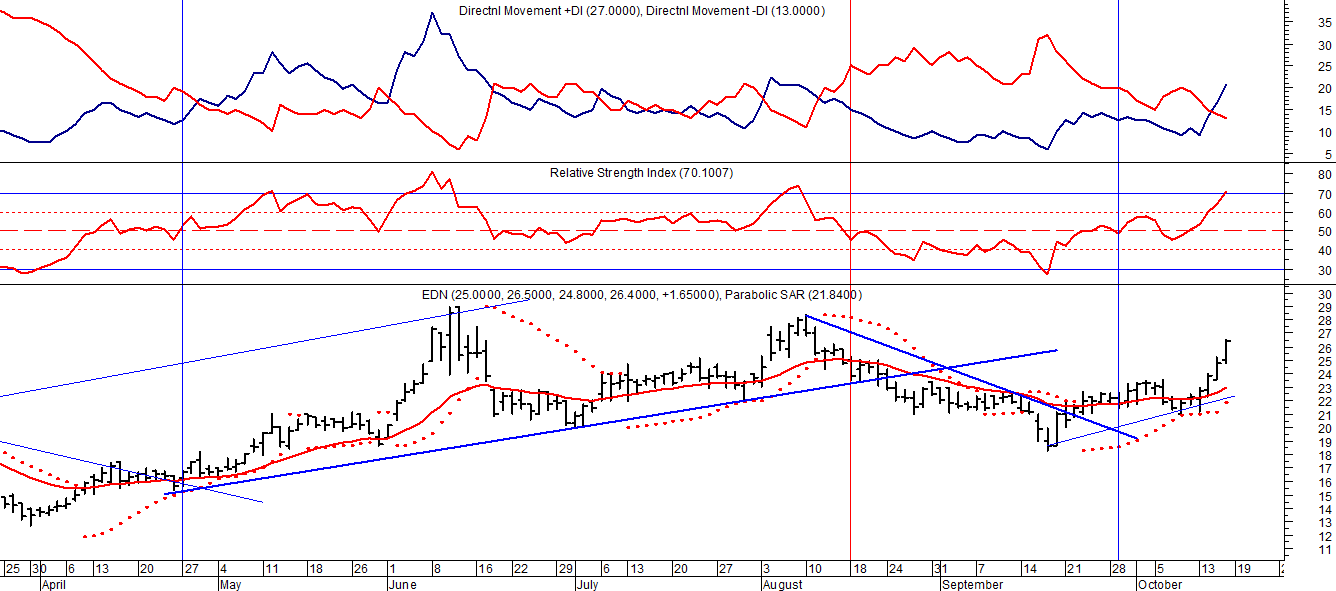 Señal de compra el 15/08/2018 en $ 44,00.Señal de venta el 20/02/2019 en $ 53,00.Señal de compra el 18/12/2019 en $ 21,00.Señal de venta el 24/01 en $ 22,50.Señal de compra el 27/04 en $ 16.00.Señal de venta el 24/08 en $ 23.50.Señal de compra el 30/09 en $ 22,00.TRAN (Cierre al 16/10/2020 $ 24,60)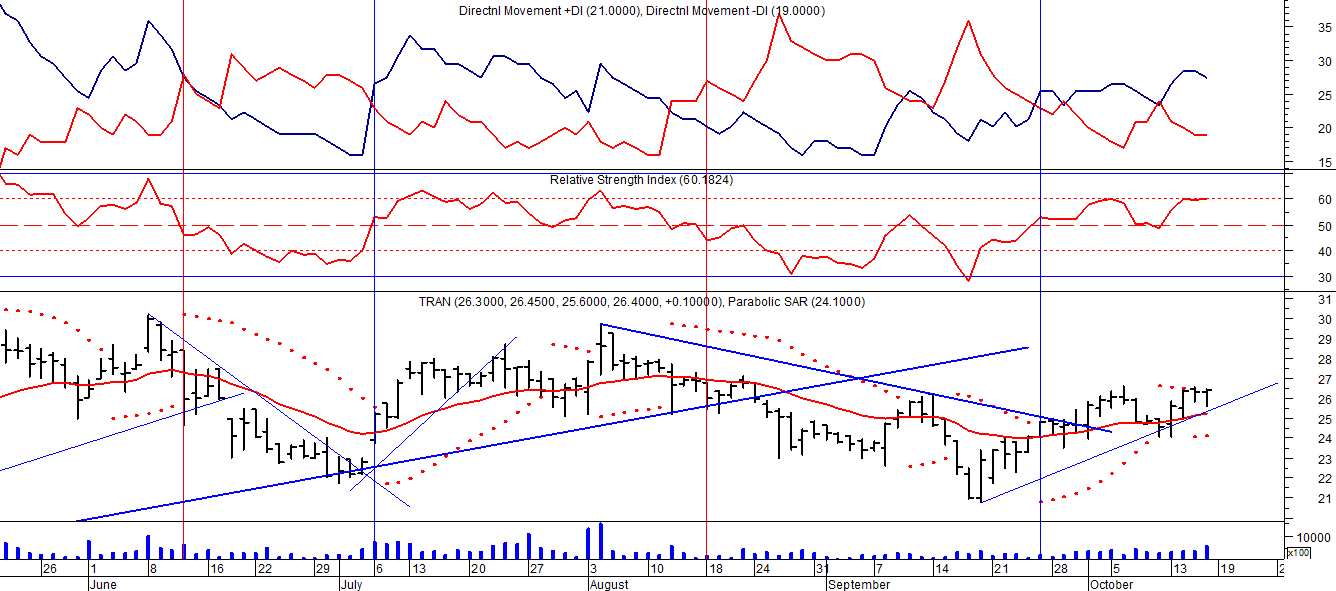 Señal de compra el 03/05 en $ 36,00.Señal de venta el 12/08 en $ 24,00.Señal de venta el 7/02 en $ 28,00.Señal de compra el 27/04 en $ 20,00.Señal de venta el 12/06 en $ 26,00Señal de compra el 06/07 en $ 25,00.Señal de venta el 25/08 en $ 25,50.Señal de compra el 24/09 en $ 24,50.CEPU (Cierre al 16/10/2020 $ 35,95)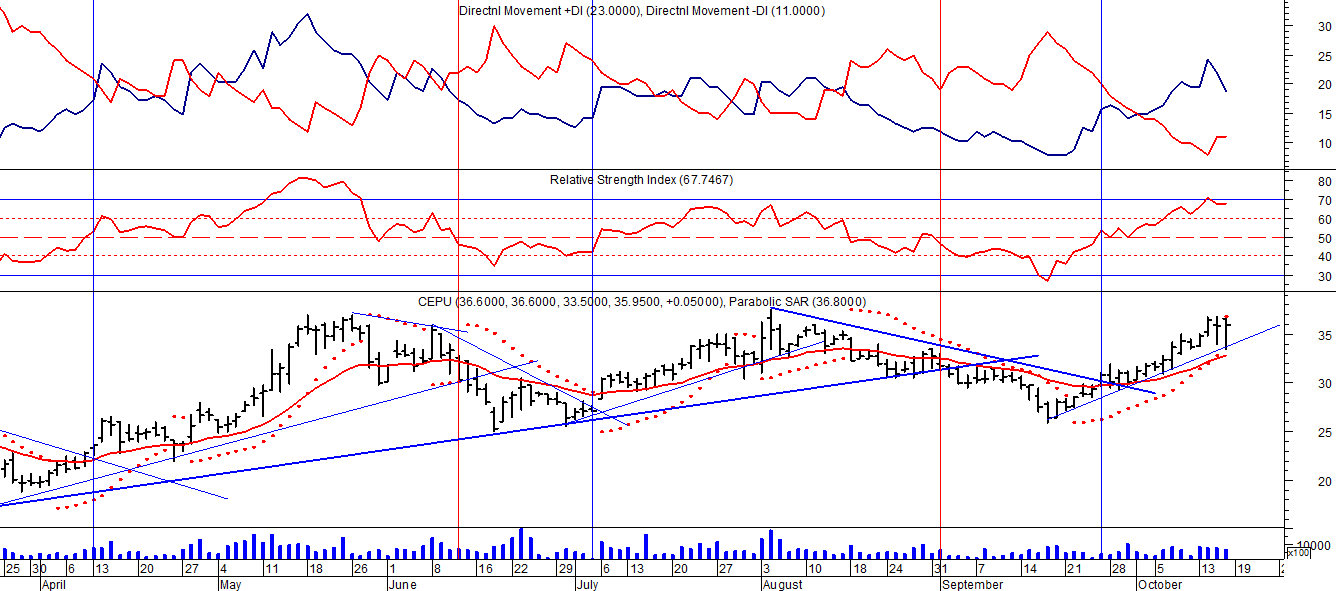 Señal de compra el 14/04 en $ 23,00.Señal de venta el 12/06 en $ 30,00.Señal de compra el 06/07 en $ 30,00.Señal de venta el 03/09 en $ 31.00.Señal de compa el 28/09 en $ 30,00.